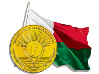 REPOBLIKAN’I MADAGASIKARAFitiavana – Tanindrazana – Fandrosoana__________            Localité et date										AN° _________Objet : Traduction du Sieur …... (Nom et Prénoms, Fonction au moment des faits) ………………devant le Conseil de Discipline Budgétaire et Financière.Référence :Loi n° 2004-006 du 26 juillet 2004 portant réorganisation et fonctionnement du Conseil de Discipline Budgétaire et Financière.Rapport n°…..........du…………J’ai l’honneur de vous adresser la présente lettre aux fins de traduire Sieur …… (Nom et Prénoms, Fonction au moment des faits) devant le Conseil de Discipline Budgétaire et Financière.En vertu du rapport d’inspection/de contrôle/d’audit joint à la présente lettre, les faits suivants sont reprochés à l’agent sus-dénommé (citer ci-dessous les faits ou les dispositions légales/réglementaires violées) :…………………………………………………………………. ;Violation de l’article…. de la loi ……………………. du………… ;Violation de l’article….. du décret/arrêté ……………..du ……… ;Ces faits sont constitutifs de fautes de gestion passible de traduction devant le Conseil de Discipline Budgétaire et Financière.La présente saisine est effectuée conformément aux dispositions des articles 13, 14 et 15 de la loi sus-référenciée.(Signature et cachet de l’autorité de saisine)PJ.			